Cosby CC – Newsletter September 2013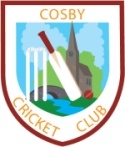 End of Season Approaches – The summer appears to have rushed by and we have just 2 games remaining for both the 1st and 2nd XI. The last few weeks has seen both sides display some of their best form of the season and putting in much improved displays. Whereas this has proved to be too little too late for the2s the 1st team have given themselves a real fighting chance of avoiding relegation. Pending the leagues decision into the abandonment at Mountsorrel due to the pitch being dangerous (we have to get the points surely!!!) the 1s are 16 points clear of the drop zone with games against the bottom 2 left to come. One more big effort boys.Last game of the season – Following the 1st and 2nd teams last games of the season on September 21st we would like to invite all players, supporters, members, parents of players to the Bulls Head for a chance to get together and celebrate/discuss another season of cricket in Cosby. We will be looking to put on some chip cobs for all those that attend. We look forward to seeing you there.Presentation Night - We will be hosting our annual Presentation Evening on Friday 4th October at Cosby Golf Club starting at 7pm. The evening provides us with an opportunity to take a retrospective look at the 2013 season and will consist of a 3 course meal prepared by Cosby Golf Clubs chef Tony Parris as well as the presentation of all the annual awards for batting, bowling, fielding as well as honouring those who have made a contribution to Cosby CC off the field in 2013. Tickets are priced at £25 for seniors and £18 for under 18s and we would encourage all players, members, junior members, parents and friends of Cosby CC to attend what is always a highlight of the clubs social calendar. For more information on the Presentation evening or to purchase tickets please get in touch with Steve Bickle (07768 521054), Pete Sullivan (07772 029750) or the respective captains.AGM 2013 – The club will be holding its Annual General Meeting on Monday 4th November at Cosby Working Mens Club starting at 7:30pm. This is arguably the most important date in the year for the club as it will be at this meeting where all decisions regarding how Cosby CC is run in the next 12 months will be made. You have to turn up to the meeting to be able to have your say.Signing on Fees – It has come to the clubs attention that there are still a few members who are still yet to pay their annual signing on fee. This was due at the start of the season and the fact that some still have not paid is clearly unacceptable. Not only are you cheating the club you are cheating your friends and team mates who have all paid their signing on fees. If you have not yet paid you owe the club £30 and payment would be appreciated immediately.Football – 5 a side football has begun at Countesthorpe College Sports Hall on Monday Nights for all senior members and the elder members of the junior section. The sessions run from 7 till 8pm and cost £2 per person. If any parents of any junior member also fancies to come for a run around for an hour you are more than welcome. It will be the best £2 you spend this week.Junior Nets – Winter Nets for Junior members of Cosby CC will be commencing at Countesthorpe College in October. Pete Sullivan will be in touch in due course with details over days and times in the near future. Help and Support – Cosby CC are always on the lookout for new players, members and volunteers. If you fancy trying your hand at playing no matter what your age or perceived ability please get in touch with us. Also if you wish to help out with umpiring, scoring, making teas, coaching or in any way you think you can help please do not hesitate to get in touch with either Chris Pople or Nigel Meredith or alternatively visit our website www.cosbycc.hitscricket.co.ukThis newsletter is brought to you in association with: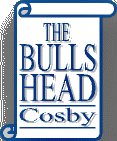 